QUINCUAGÉSIMO PRIMER PERÍODO ORDINARIO DE SESIONES		OEA/Ser.PDel 10 al 12 de noviembre de 2021	AG/INF.746/21 Ciudad de Guatemala, Guatemala	12 noviembre 2021VIRTUAL		Original: españolINTERVENCIONES DE LOS JEFES DE DELEGACIÓN DE LOS OBSERVADORES PERMANENTES REALIZADAS DURANTE EL DIÁLOGO CON LOS JEFES DE DELEGACIÓN DE LOS ESTADOS MIEMBROS, EL SECRETARIO GENERAL Y 
EL SECRETARIO GENERAL ADJUNTO EN EL MARCO DEL QUINCUAGÉSIMO 
PRIMER PERIODO ORDINARIO DE SESIONES DE LA ASAMBLEA GENERAL*/*SPEECHES BY THE HEADS OF DELEGATION OF THE PERMANENT OBSERVERS DELIVERED DURING THE DIALOGUE OF THE HEADS OF DELEGATION OF 
THE MEMBER STATES, THE SECRETARY GENERAL, AND THE ASSISTANT 
SECRETARY GENERAL ON THE OCCASION OF THE FIFTY-FIRST REGULAR 
SESSION OF THE GENERAL ASSEMBLYPresione sobre el enlace para acceder al Intervenciones de los Estados Observadores ante la OEA	   Click over the link to access the Speeches delivered by Permanent Observers to the OAS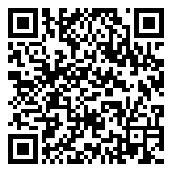 